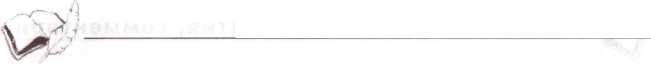 Направления тем итогового сочинения на 2017 – 2018 учебный годСоветом по вопросам проведения итогового сочинения в выпускных классах под председательством Н.Д. Солженицыной определены 5 открытых направлений тем итогового сочинения на 2017/18 учебный год: «Верность и измена», «Равнодушие и отзывчивость», «Цели и средства», «Смелость и трусость», «Человек и общество».В эфире телеканала «Россия 1» направления тем итогового сочинения объявили Министр образования и науки Российской Федерации О.Ю. Васильева и советник Президента Российской Федерации В.И. Толстой.ВЕСТНИК ОБРАЗОВАНИЯ РОССИИ Октябрь 19'2017